Federazione Italiana Giuoco Calcio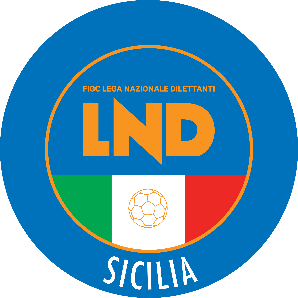 Lega Nazionale DilettantiCOMITATO REGIONALE SICILIAVia Orazio Siino s.n.c., 90010 FICARAZZI - PACENTRALINO: 091.680.84.02FAX: 091.680.84.98            Indirizzo Internet: sicilia.lnd.it            e-mail:crlnd.sicilia01@figc.itStagione Sportiva 2020/2021Comunicato Ufficiale n°21 del 29 luglio 20201.  COMUNICAZIONI DEL COMITATO REGIONALE SVINCOLI D’AUTORITA’ PER INATTIVITA’ – ART. 109 N.O.I.F.Il Comitato Regionale esaminate le richieste dei calciatori e le eventuali opposizioni delle Società Comunica:RICHIESTE ACCOLTEMATR.     NOMINATIVO			DATA DI NASCITA	SOCIETA’                  6609647	ILLUSTRE MANUEL		07.01.2002		A.S.D. SPORT CLUB PALAZZOLOPUBBLICATO ED AFFISSO ALL’ALBO DEL COMITATO REGIONALE SICILIA IL 29 luglio 2020            IL SEGRETARIO						  IL PRESIDENTE               Maria GATTO						Santino LO PRESTI